[Timbre da sua empresa]                                                (Anexo 1 – MODELO)________________________________________Assinatura do responsável e carimbo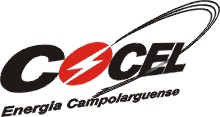 INFORMAÇÕES CADASTRAISINFORMAÇÕES CADASTRAISINFORMAÇÕES CADASTRAISINFORMAÇÕES CADASTRAISINFORMAÇÕES CADASTRAISINFORMAÇÕES CADASTRAISINFORMAÇÕES CADASTRAISFAVOR PREENCHER TODOS OS CAMPOS E ANEXAR OS DOCUMENTOS SOLICITADOS PARA CADASTROFAVOR PREENCHER TODOS OS CAMPOS E ANEXAR OS DOCUMENTOS SOLICITADOS PARA CADASTROFAVOR PREENCHER TODOS OS CAMPOS E ANEXAR OS DOCUMENTOS SOLICITADOS PARA CADASTROFAVOR PREENCHER TODOS OS CAMPOS E ANEXAR OS DOCUMENTOS SOLICITADOS PARA CADASTROFAVOR PREENCHER TODOS OS CAMPOS E ANEXAR OS DOCUMENTOS SOLICITADOS PARA CADASTROFAVOR PREENCHER TODOS OS CAMPOS E ANEXAR OS DOCUMENTOS SOLICITADOS PARA CADASTROFAVOR PREENCHER TODOS OS CAMPOS E ANEXAR OS DOCUMENTOS SOLICITADOS PARA CADASTRODADOS GERAIS DA EMPRESADADOS GERAIS DA EMPRESADADOS GERAIS DA EMPRESADADOS GERAIS DA EMPRESACÒDIGO (A ser preenchido pela COCEL)CÒDIGO (A ser preenchido pela COCEL)CÒDIGO (A ser preenchido pela COCEL)RAZÃO SOCIALRAZÃO SOCIALRAZÃO SOCIALRAZÃO SOCIALRAZÃO SOCIALRAZÃO SOCIALRAZÃO SOCIALENDEREÇOENDEREÇOENDEREÇOENDEREÇOENDEREÇOENDEREÇOENDEREÇOCIDADECIDADEUFCEPCEPCAIXA POSTALCAIXA POSTALE-MAILE-MAILSITEDDD/TELEFONEDDD/TELEFONEDDD/FAXDDD/FAXRAMO DE ATIVIDADERAMO DE ATIVIDADERAMO DE ATIVIDADENº EMPREGADOSNº EMPREGADOSNº EMPREGADOSNº EMPREGADOSTIPO SOCIETÁRIO( )Anônima Capital Aberto ( )Anônima Capital Fechado ( )Grande Porte ( )Outras Sociedades ( )Recém ConstituídaTIPO SOCIETÁRIO( )Anônima Capital Aberto ( )Anônima Capital Fechado ( )Grande Porte ( )Outras Sociedades ( )Recém ConstituídaTIPO SOCIETÁRIO( )Anônima Capital Aberto ( )Anônima Capital Fechado ( )Grande Porte ( )Outras Sociedades ( )Recém ConstituídaTIPO SOCIETÁRIO( )Anônima Capital Aberto ( )Anônima Capital Fechado ( )Grande Porte ( )Outras Sociedades ( )Recém ConstituídaTIPO SOCIETÁRIO( )Anônima Capital Aberto ( )Anônima Capital Fechado ( )Grande Porte ( )Outras Sociedades ( )Recém ConstituídaTIPO SOCIETÁRIO( )Anônima Capital Aberto ( )Anônima Capital Fechado ( )Grande Porte ( )Outras Sociedades ( )Recém ConstituídaTIPO SOCIETÁRIO( )Anônima Capital Aberto ( )Anônima Capital Fechado ( )Grande Porte ( )Outras Sociedades ( )Recém ConstituídaCNPJCNPJINSC. ESTADUALINSC. MUNICIPALINSC. MUNICIPALINÍCIO DAS ATIVIDADESINÍCIO DAS ATIVIDADESREPRESENTANTE OU FILIALREPRESENTANTE OU FILIALREPRESENTANTE OU FILIALREPRESENTANTE OU FILIALREPRESENTANTE OU FILIALANEXAR CÓPIA DA PROCURAÇÃO OU CREDENCIAL OUTORGADA AO REPRESENTANTEANEXAR CÓPIA DA PROCURAÇÃO OU CREDENCIAL OUTORGADA AO REPRESENTANTEANEXAR CÓPIA DA PROCURAÇÃO OU CREDENCIAL OUTORGADA AO REPRESENTANTEANEXAR CÓPIA DA PROCURAÇÃO OU CREDENCIAL OUTORGADA AO REPRESENTANTEANEXAR CÓPIA DA PROCURAÇÃO OU CREDENCIAL OUTORGADA AO REPRESENTANTEANEXAR CÓPIA DA PROCURAÇÃO OU CREDENCIAL OUTORGADA AO REPRESENTANTEANEXAR CÓPIA DA PROCURAÇÃO OU CREDENCIAL OUTORGADA AO REPRESENTANTERAZÃO SOCIALRAZÃO SOCIALRAZÃO SOCIALRAZÃO SOCIALRAZÃO SOCIALRAZÃO SOCIALRAZÃO SOCIALENDEREÇOENDEREÇOENDEREÇOENDEREÇOENDEREÇOENDEREÇOENDEREÇOCIDADECIDADEUFCEPCEPRESPONSÁVELRESPONSÁVELE-MAILE-MAILSITEDDD/TELEFONEDDD/TELEFONEDDD/FAXDDD/FAXCNPJCNPJINSC. ESTADUALINSC. MUNICIPALINSC. MUNICIPALVALIDADE DA PROCURAÇÃOVALIDADE DA PROCURAÇÃORELAÇÃO DE PRODUTOS/SERVIÇOS QUE SE PROPÕE A FORNECER/EXECUTARRELAÇÃO DE PRODUTOS/SERVIÇOS QUE SE PROPÕE A FORNECER/EXECUTARRELAÇÃO DE PRODUTOS/SERVIÇOS QUE SE PROPÕE A FORNECER/EXECUTARRELAÇÃO DE PRODUTOS/SERVIÇOS QUE SE PROPÕE A FORNECER/EXECUTARRELAÇÃO DE PRODUTOS/SERVIÇOS QUE SE PROPÕE A FORNECER/EXECUTARRELAÇÃO DE PRODUTOS/SERVIÇOS QUE SE PROPÕE A FORNECER/EXECUTARRELAÇÃO DE PRODUTOS/SERVIÇOS QUE SE PROPÕE A FORNECER/EXECUTARO CADASTRO ESTÁ CONDICIONADO À APRESENTAÇÃO DOS RESPECTIVOS ATESTADOSO CADASTRO ESTÁ CONDICIONADO À APRESENTAÇÃO DOS RESPECTIVOS ATESTADOSO CADASTRO ESTÁ CONDICIONADO À APRESENTAÇÃO DOS RESPECTIVOS ATESTADOSO CADASTRO ESTÁ CONDICIONADO À APRESENTAÇÃO DOS RESPECTIVOS ATESTADOSO CADASTRO ESTÁ CONDICIONADO À APRESENTAÇÃO DOS RESPECTIVOS ATESTADOSO CADASTRO ESTÁ CONDICIONADO À APRESENTAÇÃO DOS RESPECTIVOS ATESTADOSO CADASTRO ESTÁ CONDICIONADO À APRESENTAÇÃO DOS RESPECTIVOS ATESTADOS